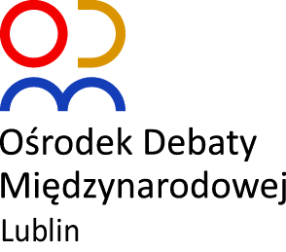 Formularz zgłoszeniowy:KONFERENCJA WYSZEHRADZKAKatolicki Uniwersytet Lubelski Jana Pawła II6 grudnia 2017 rokuUprzejmie prosimy o potwierdzenie chęci uczestnictwa w konferencji i przesłanie wypełnionego formularza na adres mailowy: rodm@rodm-lublin.plUzupełniony plik prosimy nazwać: Konferencja_Imię_NazwiskoImię:				……………………………………………Nazwisko:			……………………………………………Stopień naukowy:		……………………………………………Uczelnia:			……………………………………………Adres do korespondencji: 	……………………………………………				……………………………………………Adres e-mail:			……………………………………………Nr telefonu:			……………………………………………Temat referatu:		……………………………………………				……………………………………………Abstrakt  (do 4 tys. znaków):   